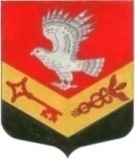 ЗАНЕВСКОЕ ГОРОДСКОЕ ПОСЕЛЕНИЕВСЕВОЛОЖСКОГО МУНИЦИПАЛЬНОГО РАЙОНАЛЕНИНГРАДСКОЙ ОБЛАСТИСОВЕТ ДЕПУТАТОВ ЧЕТВЕРТОГО СОЗЫВАРЕШЕНИЕ18.04.2024 											№ 20гп. Янино-1О применении меры ответственности к депутату совета депутатов Заневского городского поселения Всеволожского муниципального района Ленинградской области В соответствии со статьей 40 Федерального закона от 06.10.2003 
№ 131-ФЗ «Об общих принципах организации местного самоуправления в Российской Федерации», Областным законом Ленинградской области от 20.01.2020 № 7-оз «Об отдельных вопросах реализации законодательства в сфере противодействия коррупции гражданами, претендующими на замещение должности главы местной администрации по контракту, муниципальной должности, а также лицами, замещающими указанные должности», Уставом Заневского городского поселения Всеволожского муниципального района Ленинградской области, решением совета депутатов Заневского городского поселения Всеволожского муниципального района Ленинградской области 
от 15.08.2023 № 60 «О порядке принятия решения о применении мер ответственности к депутату, члену выборного органа местного самоуправления, выборному должностному лицу местного самоуправления Заневского городского поселения Всеволожского муниципального района Ленинградской области», рассмотрев заявление Губернатора Ленинградской области 
А.Ю. Дрозденко о применении меры ответственности в отношении депутата совета депутатов Заневского городского поселения Всеволожского муниципального района Ленинградской области Сорокина Георгия Джановича, в связи с нарушением требований части 4 статьи 12.1 Федерального закона 
от 25.12.2008 № 273-ФЗ «О противодействии коррупции» в части представления достоверных и полных сведений в справках о доходах, расходах, об имуществе и обязательствах имущественного характера за 2020 и 2021 годы, совет депутатов Заневского городского поселения Всеволожского муниципального района Ленинградской области принялРЕШЕНИЕ:1. За допущенное депутатом совета депутатов Заневского городского поселения Всеволожского муниципального района Ленинградской области Сорокиным Георгием Джановичем нарушение части 4 статьи 12.1 Федерального закона от 25.12.2008 № 273-ФЗ «О противодействии коррупции», учитывая изложенные замечания в заявлении Губернатора Ленинградской области А.Ю. Дрозденко от 21.02.2024 № 034-14210/2023-1-1 о применении меры ответственности в части неуказания в своих справках и справках супруги сведений о доходах в виде специальных выплат медицинским работникам, 
с учетом характера совершенного нарушения, совершения нарушения требований законодательства о противодействии коррупции впервые, безукоризненного соблюдения в отчетном периоде других ограничений, запретов, требований, исполнение обязанностей, установленных в целях противодействия коррупции, применить к депутату совета депутатов Заневского городского поселения Всеволожского муниципального района Ленинградской области Сорокину Георгию Джановичу меру ответственности в виде предупреждения.2. Копию настоящего решения вручить Г.Д. Сорокину в течение пяти рабочих дней со дня принятия.3. Направить копию настоящего решения Губернатору Ленинградской области в течение пяти рабочих дней со дня принятия настоящего решения.4. Настоящее решение вступает в силу с момента его принятия.5. Настоящее решение разместить на официальном сайте муниципального образования в сети Интернет.6. Контроль за исполнением решения возложить на постоянно действующую депутатскую комиссию по вопросам местного самоуправления, предпринимательству и бизнесу, законности и правопорядку.Глава муниципального образования	В.Е. Кондратьев